ZARZĄDZENIE Nr 30.2021 WÓJTA GMINY SADKI z dnia 31 maja 2021 rokuw sprawie wykazu nieruchomości przeznaczonych do sprzedażyNa podstawie art.18 ust.2 pkt.9 lit ,.a” ustawy z dnia 8 marca 1990r. o samorządzie gminnym (Dz.U.2019 r., poz. 506), art. 13 ust. 1 ustawy z dnia 21 sierpnia 1997 r.gospodarce nieruchomościami (Dz. U. z 2018 r., poz. 2204 ze. zm.), oraz § 1 ust.l uchwały Rady Gminy Sadki z dnia 28 lutego 2020 r. NR XVIII/5/2020. w sprawie zasad gospodarowania nieruchomościami stanowiącymi własność Gminy Sadki (Dz. Urz. Woj. Kujawsko - Pomorskiego 2020 r.. poz. 1343) zarządzam, co następuje.§ 1. Przeznaczam do sprzedaży następujące nieruchomości mienia komunalnego gminy Sadki:Działkę budowlaną położoną w obrębie geodezyjnym Samostrzel oznaczoną numerem ewidencyjnym 354 o pow. 0,0800 ha zapisaną w księdze wieczystej BY1N/00008641/0 prowadzonej przez Sąd Rejonowy w Nakle nad Notecią . IV Wydział Ksiąg Wieczystych.Dla przedmiotowej działki została wydana decyzja Nr 19/2020 z dnia 5 maja 2020 r. Wójta Gminy Sadki ustalająca warunki zabudowy dla zmiany zagospodarowania terenu polegającej na budowie budynku mieszkalnego jednorodzinnego wraz z niezbędną infrastrukturą techniczną.W sąsiedztwie nieruchomości znajduje się sieć wodociągowa, kanalizacyjnaenergetyczną. Nieruchomość nie jest obciążona prawami osób trzecich.Cena przedmiotowej nieruchomości wynosi 36.200,00zł +23% (8.326.00) należnego podatku VAT (słownie : trzydzieści sześć tysięcy dwieście złotych + osiem tysięcy czterysta dwadzieścia sześć złotych należnego podatku VAT).§ 2. Osoby, którym zgodnie z art. 34 ust.l ustawy o gospodarce nieruchomościami przysługuje pierwszeństwo w nabyciu nieruchomości powinny złożyć wniosek w terminie 21 dni tj. do dnia 21 czerwca 2021 r.§ 3. Ogłoszenie nieruchomości do sprzedaży nastąpi po upływie 6 tygodni od dnia ogłoszenia niniejszego zarządzenia.§ 4. Wykonanie zarządzenia powierzam Kierownikowi Referatu Rolnictwa, Gospodarki Gruntami i Ochrony Środowiska.§ 5. Zarządzenie wchodzi w życie z dniem podpisania i podlega ogłoszeniu w Biuletynie Informacji Publicznej Gminy Sadki i na urzędowych tablicach ogłoszeń.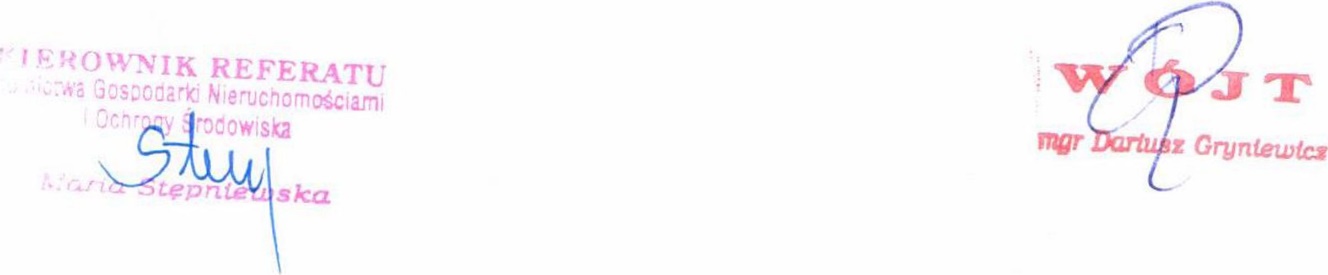 